SkillsUSA Georgia Integrity Statement The SkillsUSA Georgia Region Championships includes a virtual delivery method. If your contest falls under the category of a virtual submission and your virtual requirements include a demonstration, a presentation, a project and/or a display then you will need to read, sign, and get the appropriate parties to sign the Integrity Statement below. The SkillsUSA Georgia Region Championships will require you, as a competitor, to submit your work via a virtual format. It is crucial that you uphold the below statements in order to create a fair competitive experience for yourself, and for competitors throughout the state of Georgia. The non-SkillsUSA proctor must start the video recording by standing in front of the camera and reading the below statement. “I am _____ and I am the proctor for ____ contest. I am here to certify that the video will be recorded in one take and that this recording will be uploaded for submission.” I will upload the first recording of my filmed project submission or video submission. I will not edit or alter my video to remove mistakes or make changes that would give me a competitive advantage. I will ensure that a proctor (a non-SkillsUSA advisor) is present for the recording or the contest project. I will not use any outside resources during my presentation/demonstration/display/project. I will ensure that all cell phones and other electronic devices (except my computer or tablet) are turned off. I will be accountable to myself, to other competitors, and I will consider the effects on others should I not uphold these standards. 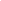 Competitor Name 				Signature 				Date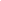 Parent/Guardian Name 			Signature 				Date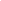 SkillsUSA Advisor  	 			Signature 				Date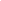 Non-SkillsUSA Proctor 			 	Signature 				Date